附件1成都工业学院第二届BIM建模竞赛方案一、竞赛名称成都工业学院第二届BIM建模竞赛二、竞赛时间 三、主办单位 材料与环境工程学院四、成都工业学院第二届BIM建模竞赛组委会成员名单主任委员  ：邱士安副主任委员：吴菊珍  王  静    周  筝委员      ：程志巧  张  颖    刘晓燕  蒋  露  倪家明  罗秀   五、竞赛专项设置（一）竞赛的阶段划分及竞赛内容Revit软件或其他建模软件设计创建BIM模型，BIM模型要具备结构类型、层数、檐高等完整的数据信息，且该 BIM 模型构件属性信息完整，与各专业的构件不发生碰撞。BIM模型创建完成后，各参赛队将在规定时间内作品发送指定邮箱，竞赛组委会按照《BIM建模规范标准》的要求对每个参赛作品进行评分，比赛结果将于8月1日在材料与环境工程学院官网上公示。（二）竞赛依据1、《房屋建筑与装饰工程工程量计算规范》（GB50854-2013）
2、《通用安装工程工程量计算规范》（GB50856—2013）
3、2015年《四川省建设工程工程量清单计价定额》（含建筑、安装）
4、《建筑工程建筑面积计算规范》GB/T50353-2013
5、《混凝土结构施工图平面整体表示方法制图规则和构造详图》六、竞赛方式参赛选手应为2020年6月30日前未毕业的我校在籍的普通全日制本科学生，性别、年龄不限。此次竞赛为团队赛，每支参赛队参赛选手数量不超过3名。另参赛选手可跨院系组队。七、奖项设置本次竞赛以参赛团队为单位设立奖项，设一、二、三等奖。以参赛队总数为基数，获奖比例分别为10%、20%、30%（小数点后四舍五入）。八、申诉与仲裁参赛队对不符合竞赛规定的设备、工具、软件，有失公正的评判、奖励，以及对工作人员的违规行为等，均向竞赛办公室可提出申诉。九、报名及联系方式1、报名时间：2020年7月24日24:00截止。2、报名方式：按照填写《成都工业学院第二届BIM建模竞赛报名登记表》发E-mail至竞赛指定邮箱：727632590 @qq.com。3、竞赛联络人张颖：QQ:182379778, 手机：18280135590       刘晓燕：QQ:727632590，手机：18628110163   4、竞赛QQ群：513768143 ，竞赛QQ群二维码如下：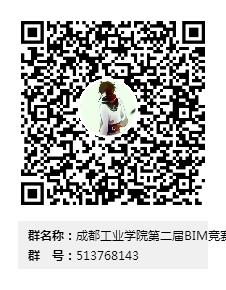 成都工业学院第二届BIM建模竞赛2020年7月16日序号项  目时  间地点备  注1竞赛报名截止于2020年7月24日24:00前德五楼3329办公室报名表请同时发至竞赛指定邮箱：727632590 @qq.com2下发竞赛题目2020年7月25日8：00-9:00竞赛QQ群：5137681433参赛作品提交截止于2020年7月31日12:00前成都工业学院德五楼3329办公室作品发送指定邮箱：727632590 @qq.com